Ve čtvrtek 26.5.2022FOTOGRAFOVÁNÍBudou se fotit celé třídy - společné fotoNa tablo - jednotlivá fotka našich budoucích prvňáčků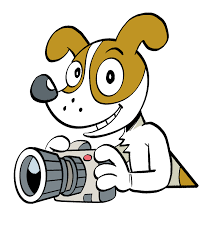 